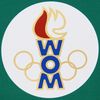 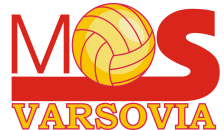 Warszawska Olimpiada Młodzieży w mini piłce nożnej chłopców.Harmonogram rozgrywek –  KAT. młodzieżOrganizator: SZSWWM ,MOS Varsovia.Kierownik zawodów: Tomasz Tercjak  Tel.504-038-261; Miejsce zawodów: MOS nr 3 Varsovia;  ul. Międzyparkowa 4.1.Uczestnictwo:Zespół liczy 10 zawodników jednej szkoły.2. Przepisy gry:- mecze rozgrywane są 2 x 15 minut-zespół składa się z 5 zawodników w polu + bramkarz- boisko: typu ORLIK - piłka nożna nr 5- bramki 5m x 2m,- pole karne: prostokąt o wymiarach 7 m x 15 m- rzut karny z 7 metrów,- rzuty wolne, rożne – odległość zawodników przeciwnej drużyny 5 metrów odpiłki- gra bez spalonego- zmiany hokejowe (błędy zmian karane jak w piłce ręcznej, tj. strata piłki,wykluczenie, rzut karny za złą zmianę bramkarza)- bramkarz wprowadza piłkę do gry ręką lub nogą w obrębie własnej połowy- bramkarz może chwytać piłkę rękami tylko w polu bramkowym - obuwie: typu „adidas”, „halówki” lub korki lane.  - gra niedozwolona i niesportowe zachowanie - karane wykluczeniami: żółta kartka - 2 minuty, czerwona kartka – 5 minut i wykluczenie z meczu (po odbyciu kary na boisko wchodzi inny zawodnik)3. Punktacja:-Za wygrane spotkanie drużyna otrzymuje 3 punkty, za remis 1 punkt, za przegraną0 punktów- O kolejności miejsc decyduje liczba zdobytych punktów. Przy równej liczbiepunktów decyduje kolejno:- wynik bezpośredniego spotkania- lepsza różnica bramek- większa liczba zdobytych bramek- rzuty karne – po meczu remisowym (który musi wyłonić zwycięzcę)4.Sposób przeprowadzenia zawodów: 18 zespołów podzielonych jest na 6 grup eliminacyjnych (A-F). Z każdej grupy eliminacyjne do ćwierćfinałów awansują 2 najlepsze drużyny, które utworzą 4 grupy ćwierćfinałowe (G-J).  Do półfinałów awansuje 8 drużyn (po 2 najlepsze z każdej grupy ćwierćfinałowej) podzielonych na 2 grupy.Do finałów awansują po 3 zespoły z grup półfinałowych. Drużyny z pierwszego i drugiego miejsce zmierzą się w półfinale WOM, zaś z drużyny z miejsca trzeciego zagrają o 5 miejsce WOM.Każda drużyna musi dostarczyć listę zawodników podbitą przez dyrektora  szkoły, pielęgniarkę oraz opiekuna grupy. Wszyscy zawodnicy muszą posiadać ważną legitymację szkolną.16.10 (poniedziałek)  grupa AB18.10 środa Grupa CD19.05 czwartek Grupa EFĆwierćfinałyDo ćwierćfinałów awansują 2  najlepsze drużyny z każdej grupy eliminacyjnej, podzielonych na 4 grupy G-J. W grupach obowiązuje system każdy z każdym do półfinałów awansują 2 najlepsze zespoły.23.10 poniedziałek Grupa GH25.10 środa GRUPA IJPółfinałyDo półfinałów awansują 2 najlepsze drużyny z grup ćwierćfinałowych w tym etapie obowiązuje system każdy z każdym26.10 (czwartek)27.10  (piątek)FinałyDo finałów awansują po 3 zespoły z grup półfinałowych. Drużyny z pierwszego i drugiego miejsce zmierzą się w półfinale WOM, zaś z drużyny z miejsca trzeciego zagrają o 5 miejsce WOM30.10 (poniedziałek)GRUPA AGRUPA BGRUPA CGRUPA DGRUPA EGRUPA FUrsynówŚródmieścieŻoliborzBemowoUrsusPraga PołudnieBielanyOchotaRembertówWawerBiałołękaTargówekWesołaMokotówPraga PółnocWolaWilanówWłochyGODZINABOISKOGOSPODARZEGOŚCIEWYNIKGodz. 10.00AUrsynówBielanyGodz. 10.00BŚródmieścieOchotaGodz. 10.45AUrsynówWesołaGodz. 10.45BŚródmieścieMokotówGodz. 11.30ABielanyWesołaGodz. 11.30BOchotaMokotówGODZINABOISKOGOSPODARZEGOŚCIEWYNIKGodz. 10.00AŻoliborzRembertówGodz. 10.00BBemowoWawerGodz. 10.45AŻoliborzPraga PółnocGodz. 10.45BBemowoWolaGodz. 11.30ARembertówPraga PółnocGodz. 11.30BWawerWolaGODZINABOISKOGOSPODARZEGOŚCIEWYNIKGodz. 10.00AUrsusBiałołękaGodz. 10.00BPraga PołudnieTargówekGodz. 10.45AUrsusWilanówGodz. 10.45BPraga PołudnieWłochyGodz. 11.30ABiałołękaWilanówGodz. 11.30BTargówekWłochyGRUPA GGRUPA HGRUPA IGRUPA JA1 B1  A2 B2 D2C2 C1 D1 E1 F2 F1 E2 GODZINABOISKOGOSPODARZEGOŚCIEWYNIKGodz. 10.00AA1 D2 Godz. 10.00BB1 C2 Godz. 10.45AA1 E1 Godz. 10.45BB1 F2 Godz. 11.30AD2 E1 Godz. 11.30BC2 F2 GODZINABOISKOGOSPODARZEGOŚCIEWYNIKGodz. 10.00AA2 C1 Godz. 10.00BB2 D1 Godz. 10.45AA2 F1 Godz. 10.45BB2 E2 Godz. 11.30AC1 F1 Godz. 11.30BD1 E2GRUPA KGRUPA L G1 H1 I 1 J 1 H 2 G2 J 2 I 2 GODZINABOISKOGOSPODARZEGOŚCIEWYNIKGodz. 10.00AG1 J2 Godz. 10.00BH1 I2 Godz. 10:45AI 1 H2 Godz. 10:45BJ1 G2 Godz. 11:30AG1 H2 Godz. 11:30BH1 G2 Godz. 12:15AI1 J2 Godz. 12:15BJ1 I2 GODZINABOISKOGOSPODARZEGOŚCIEWYNIKGodz. 10.00AG1 I1 Godz. 10.00BH1 J1 Godz. 10:45AH2 J2 Godz. 10:45BG2 I2 GODZINABOISKOGOSPODARZEGOŚCIEWYNIKGodz. 11.00AK 1 L 2 Godz. 11.00BL1 K 2 Godz.11.40AMecz o 5 miejsce Mecz o 5 miejsce Mecz o 5 miejsce Godz. 11.40BMecz o 3 miejsce Mecz o 3 miejsce Mecz o 3 miejsce Godz.  12.30AMecz o 1 miejsce Mecz o 1 miejsce Mecz o 1 miejsce KLASYFIKACJA KOŃCOWAKLASYFIKACJA KOŃCOWA1234567-1112-17Nie stawiły się 